К дизайн-проекту  обустройства мест массового отдыха населения (городского парка)  ЗАТО г. Радужный Владимирской области1.Теневой навес с тренажерами 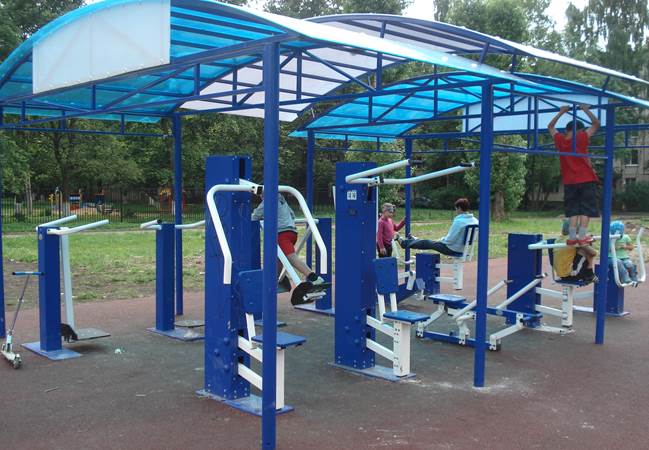 К дизайн-проекту  обустройства мест массового отдыха населения (городского парка)  ЗАТО г. Радужный Владимирской области2. Спортивное оборудование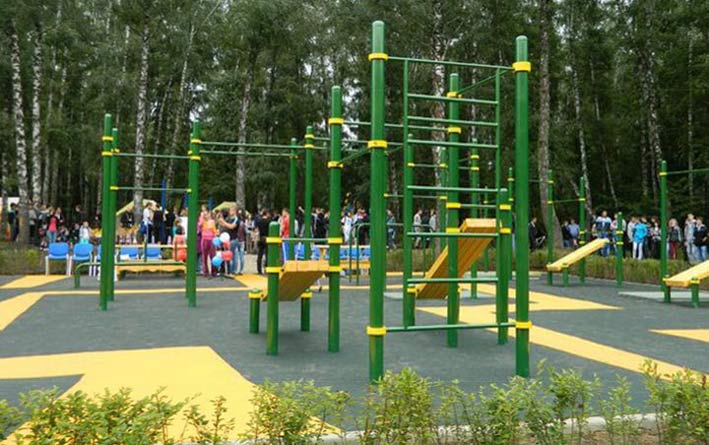 К дизайн-проекту  обустройства мест массового отдыха населения (городского парка)  ЗАТО г. Радужный Владимирской области3.Рукоход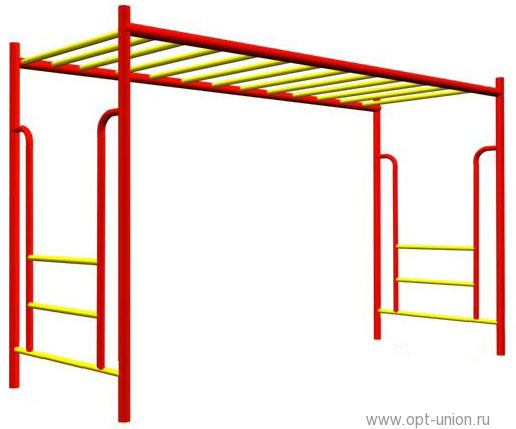 К дизайн-проекту  обустройства мест массового отдыха населения (городского парка)  ЗАТО г. Радужный Владимирской области4. Спортивный комплекс  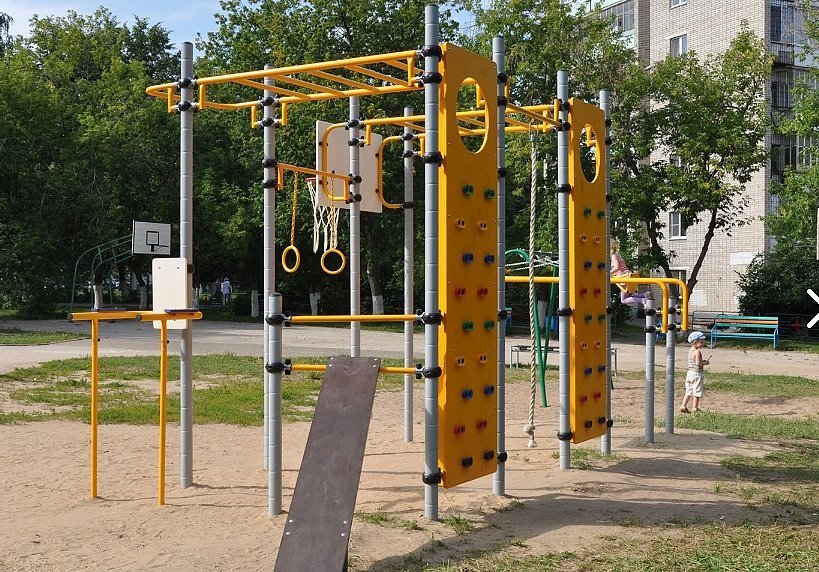 